    Prueba Los Materiales  2° Año Básico                OA2:                Organizar las tareas para elaborar un objeto tecnológico, distinguiendo las acciones,                   los materiales y las herramientas necesarias para lograr el resultado deseado.                   Instrucciones: Lee cada pregunta y marca con una X la respuesta correcta                    1.- ¿Cuál de las siguientes alternativas NO es correcta?Todos los objetos están hechos de los mismos materiales.Los materiales se clasifican en naturales y artificiales.Los materiales naturales vienen de plantas y animales.Instrucciones: Encierra con un círculo la respuesta correcta.2.- ¿Cuál de los siguientes objetos está hecho de materiales artificiales?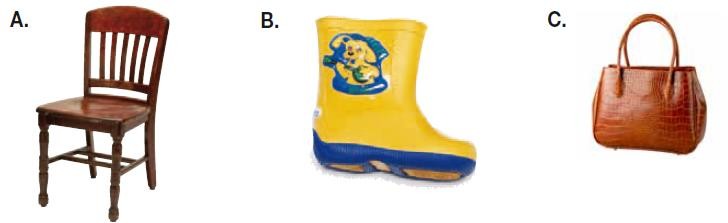 3.- ¿Cuál de estos objetos está hecho de materiales obtenido de los árboles?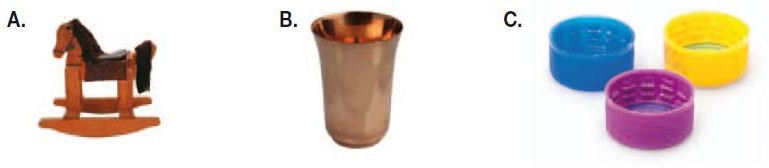 4.- ¿Cuál de estos objetos está elaborado con materiales provenientes del suelo?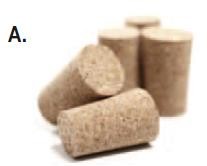 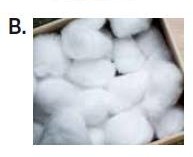 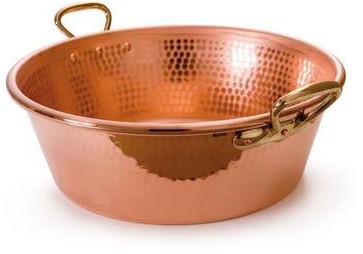 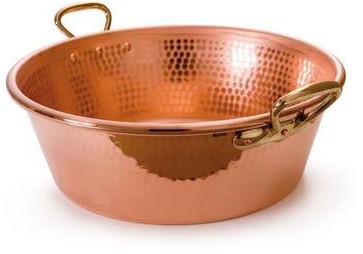 5.- ¿Cuál es el origen del material que forma a este objeto?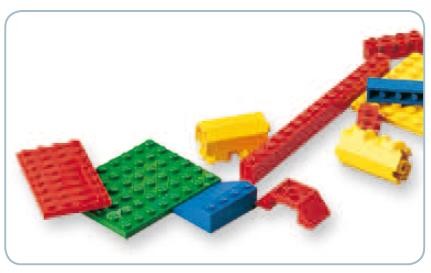 Animal.Mineral.Artificial.6.- ¿Cómo se llaman los materiales que se obtienen de las rocas?minerales.Artificiales.Vegetales.7.- ¿En qué se parecen los materiales artificiales y los naturales?Ambos se obtienen de los seres vivos.Ambos son desarrollados por los humanos.Ambos se usan para elaborar objetos.8.- ¿Cuál de estos dos objetos es más frágil?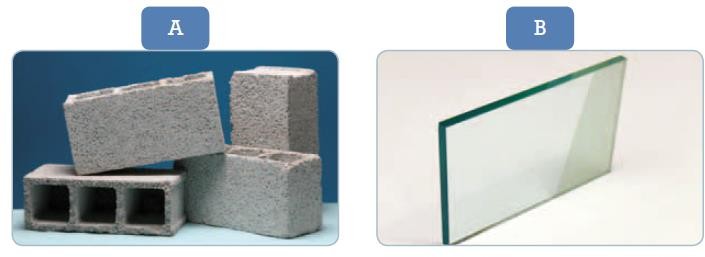 El objeto A.El objeto B.Ambos objetos son frágiles.9.- ¿Qué características tienen los objetos de la imagen?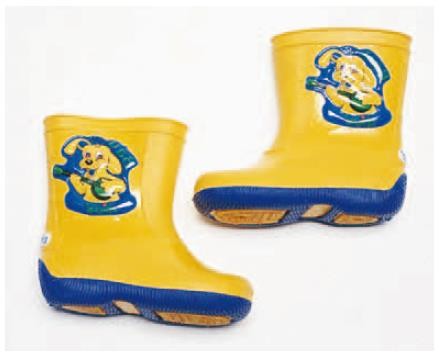 Son impermeables.Son duras.Son transparentes.10.- Roberto y Esteban están diseñando una caja para enterrar un tesoro en el jardín.        ¿Cuál es el mejor material para construir su caja?Papel.Vidrio.Metal.11.- Cuando se dice que un objeto es blando, ¿Qué significa eso?Que es pesado.Que es impermeable.Que es fácil de manipular.12).- Si se aplica calor al cubo de hielo, ¿qué le pasará?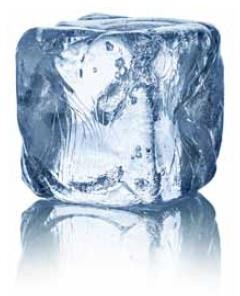 Se derrite.Se raya.Se rompe.13.- ¿Qué le pasó al lápiz de la imagen?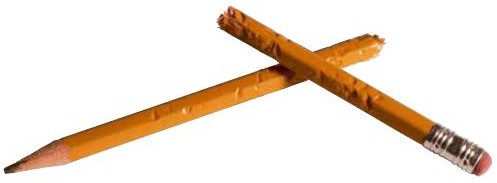 Se le aplicó una fuerza.Se le aplicó calor.Se le aplicó luz.14.- ¿Qué le habrá pasado a un trozo de plasticina, si cambia de forma?Fue sometido a la luz del día.Fue sometido a una fuerza.Fue sometido al frío.15.- ¿Qué elemento requieren los platos de la imagen para quedar limpios?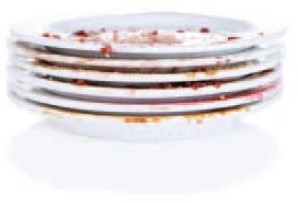 Agua.Fuerza.Luz.Pauta de CorrecciónAsignatura  TecnologíaNombreFecha                                                        Soluciónab3)  a4)  c5)  c6)  a7)  c8)  b9)  a10) c11) c12) a13) a14) b15) a